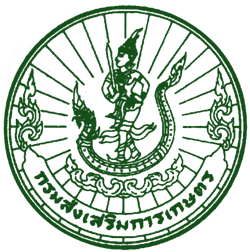 แบบให้คำแนะนำการปลูกพืชตามมาตรฐานการผลิตพืชอินทรีย์ชื่อ-นามสกุลเกษตรกร.........................................................................................................................................ที่ตั้งแปลง หมู่ที่.................ตำบล.............................อำเภอ..............................จังหวัด.......................................ลงชื่อ................................................................. เจ้าหน้าที่ผู้ให้คำแนะนำ(................................................................)   ตำแหน่ง..............................................................     วันที่............ เดือน.............................พ.ศ. ๒๕๕6กิจกรรม/ขั้นตอนการผลิตการให้คำแนะนำ/แนวทางปฏิบัติ๑. การเลือกพื้นที่(    ) ควรอยู่ห่างจากถนนหลวง โรงงาน เขตอุตสาหกรรม หรือแหล่งมลพิษ และไม่อยู่ใกล้กับแปลงพืชในระบบเคมี(    ) ถ้าเป็นพื้นที่ซึ่งเคยใช้สารเคมีหรือสารสังเคราะห์มาก่อน จะต้องผ่านระยะปรับเปลี่ยน ๑ ปี สำหรับพืชล้มลุก และ ๓ ปีสำหรับยืนต้น(    ) แหล่งน้ำต้องเป็นน้ำสะอาด ไม่มีสารพิษเจือปน ได้แก่       - น้ำฝนซึ่งมีบ่อกักเก็บ       - น้ำในพื้นที่หรือน้ำบาดาลที่อยู่ลึกกว่าระดับน้ำในดิน ซึ่งไม่มีน้ำจากแหล่งที่มีการปนเปื้อนของสารพิษหรือสารเคมีไหลลงมาปะปน       - น้ำจากแม่น้ำ ลำคลอง หรือคลองชลประทานที่มีบ่อกักเก็บ และอาจต้องวิเคราะห์คุณภาพน้ำใช้ทางการเกษตรตามที่มาตรฐานกำหนด๒. การวางแผนการจัดการ   ๒.๑ การวางแผนการป้องกัน(    ) ปลูกพืชเป็นแนวกันชนเพื่อป้องกันฝุ่น ควัน หรือละอองสารเคมีการปนเปื้อนที่อาจปะปนมากับดินที่ปลิวมากับลมน้ำ อากาศ(    ) ทำคันดินกั้นมิให้น้ำจากแปลงข้างเคียงที่ปลูกพืชแบบเคมีไหลเข้ามาในพื้นที่ปลูกพืชอินทรีย์   ๒.๒ การวางแผนจัดการผลิต(    ) ควรเลือกฤดูปลูก จัดระบบการปลูก และแปลงปลูกให้เหมาะสมกับชนิดพืชที่ปลูก(    ) ควรเลือกใช้วัสดุอุปกรณ์ เครื่องมือให้สอดคล้องกับหลักการเกษตรอินทรีย์ทุกขั้นตอน ตั้งแต่การเตรียมแปลงจนถึงเก็บเกี่ยว ไม่ใช้อุปกรณ์และเครื่องมือปะปนกับการผลิตแบบเคมี ถ้ามีความจำเป็นต้องไถเตรียมดินด้วยรถภายนอกฟาร์ม จะต้องล้างทำความสะอาดรถไถก่อนเข้ามาในพื้นที่ผลิตพืชอินทรีย์๓. การคัดเลือกพันธุ์(    ) ควรใช้พันธุ์ที่เหมาะสมกับสภาพดินและภูมิอากาศ มีความต้านทานต่อศัตรูพืช (    ) ควรเป็นพันธุ์พืชที่มาจากระบบการผลิตแบบเกษตรอินทรีย์(    ) ห้ามใช้พันธุ์พืชที่ได้จากการดัดแปลงพันธุกรรมและ/หรือผ่านการอาบรังสีกิจกรรม/ขั้นตอนการผลิตการให้คำแนะนำ/แนวทางปฏิบัติ๔. การจัดการและการปรับปรุงดิน(    ) ใช้สารอินทรีย์และวัสดุธรรมชาติ โดยสิ่งเหล่านี้ต้องปราศจากการปนเปื้อนของวัสดุต้องห้ามตามที่กำหนดไว้ เช่น ดินมีความอุดมสมบรูณ์ต่ำ ให้ปรับปรุงบำรุงดินด้วยปุ๋ยคอก ปุ๋ยหมัก เศษซากพืช และปลูกพืชตระกูลถั่วเพื่อไถกลบเป็นปุ๋ยพืชสด ดินเป็นกรดให้ใส่หินปูนบด ถ้าต้องการเพิ่มธาตุแมกนีเซียมให้ใส่ปูนโดโลไมท์ ดินขาดโปแตสเซียมให้ใช้ปุ๋ยมูลค้างคาว เกลือโปแตสเซียมธรรมชาติ หรือขี้เถ้าถ่าน ดินขาดฟอสฟอรัสให้ใช้ปุ๋ยหินฟอสเฟต หากไม่แน่ใจว่าเป็นสารต้องห้ามหรือไม่ให้ตรวจสอบรายชื่อสารที่อนุญาตหรือไม่อนุญาตให้ใช้ปรับปรุงบำรุงดินได้ในข้อกำหนดมาตรฐานการผลิตพืชอินทรีย์ กรมวิชาการเกษตร๕.การจัดการศัตรูพืช   ๕.๑ ก่อนการปลูกพืช(    ) การเตรียมเมล็ดพันธุ์ ควรใช้เมล็ดพันธุ์ที่ปราศจากโรค แมลง และวัชพืช โดยกรรมวิธีดังนี้       - แช่เมล็ดในน้ำอุ่นอุณหภูมิ ๕๐-๕๕ºc นาน ๑๐-๓๐ นาที       - คลุกเมล็ดด้วยเชื้อจุลินทรีย์ปฏิปักษ์ เช่น เชื้อราไตรโคเดอร์ม่าเชื้อแบคทีเรีย Bacillus  subtillis (Bs)       - ใช้พันธุ์ต้านทานโรค(    ) การเตรียมแปลงเพาะกล้า       - อบดินด้วยไอน้ำ       - คลุกดินด้วยเชื้อจุลินทรีย์(    ) การเตรียมแปลงปลูก       - ไถพรวนและตากดิน ๑-๒ สัปดาห์ เพื่อกำจัดโรค แมลง และวัชพืช       - ใช้ปูนโดโลไมท์หรือปูนขาวที่ได้จากธรรมชาติ ปรับสภาพความเป็นกรด-ด่าง ของดิน เพื่อไม่ให้เหมาะสมต่อการเจริญเติบโตของเชื้อโรค       - ใช้น้ำท่วมขังแปลง เพื่อควบคุมโรคและแมลงที่อาศัยอยู่ในดิน       - ใส่เชื้อราปฏิปักษ์ เช่น เชื้อราไตรโคเดอร์ม่าในดิน   ๕.๒ ระยะที่พืชกำลังเจริญเติบโต(    ) การควบคุมโรคพืช เมื่อมีการระบาดของโรคพืชให้ปฏิบัติดังนี้       - โรยเชื้อราปฏิปักษ์รอบโคนต้น       - เก็บชิ้นส่วนของพืชที่เป็นโรคออกจากแปลงปลูก และนำไปเผาทำลาย      - ใช้เชื้อแบคทีเรีย Bacillus  subtillis พ่นหรือทาแผลที่ต้นพืช(    ) การควบคุมแมลงศัตรูพืช สำรวจแมลงศัตรูพืชในแปลงปลูก หากพบให้ควบคุม ป้องกัน และกำจัดดังนี้      - ใช้พืชหรือสารสกัดจากพืชสมุนไพร เช่น ดาวเรือง ว่านน้ำ พริกสาบเสือ หางไหล หรือสะเดา      - ใช้จุลินทรีย์ปฏิปักษ์ เช่น เชื้อไวรัส NPV เชื้อแบคทีเรีย Bt เชื้อราเมตาไรเซี่ยม ไส้เดือนฝอยศัตรูธรรมชาติ      - ใช้ตัวห้ำ ตัวเบียน      - ใช้น้ำสบู่ หรือน้ำกิจกรรม/ขั้นตอนการผลิตการให้คำแนะนำ/แนวทางปฏิบัติ   ๕.๒ ระยะที่พืชกำลังเจริญเติบโต       - ใช้สารทำหมันแมลง         (ต่อ)      - ใช้กับดักกาวเหนียว      - ใช้กับดักแสงไฟ      - ใช้ไวท์ออยล์ที่ได้จากธรรมชาติ(    ) การควบคุมวัชพืช       - กำจัดวัชพืชก่อนออกดอกหรือติดเมล็ด       - ใช้วิธีทางกายภาพ เช่น ถอน ขุดหรือตัด       - ใช้น้ำร้อน       - ปลูกพืชตระกูลถั่วคลุมดิน       - ไถตาก ๑-๒ สัปดาห์๖. การเก็บเกี่ยวพืชป่า ผลผลิตจาก(    ) เป็นการเก็บเกี่ยวที่ถูกต้องตามกฎหมายป่า เช่น สมุนไพร ผลไม้ หน่อไม้ (    ) ชนิดพืชและพื้นที่ที่เก็บเกี่ยวมีขอบเขตที่แน่นอนเห็ด สามารถขอการรับรองเป็น(    ) ไม่มีการใช้สารต้องห้ามในพื้นที่ที่เก็บเกี่ยวมาแล้วไม่น้อยกว่า ๓ ปีผลผลิตอินทรีย์ได้ แต่ต้องเป็นไป(    ) วิธีการเก็บเกี่ยวไม่ทำลายสิ่งแวดล้อมตามข้อกำหนด๗. การจัดการหลังการเก็บเกี่ยว(    ) สารที่ใช้ในการดำเนินการหลังการเก็บเกี่ยว (การคัดบรรจุ และการแปรรูป) ต้องเป็นสารจากธรรมชาติ ยกเว้นสารสังเคราะห์หรือสารที่อนุญาตให้ใช้ได้ตามมาตรฐาน๘. การจัดการเก็บรักษาและขนส่ง(    ) ผลิตผลอินทรีย์ ต้องได้รับการคัดแยกจากผลิตผลที่ไม่ใช่อินทรีย์ตั้งแต่การขนย้ายในแหล่งผลิตจนถึงการขนส่งเพื่อจำหน่าย(    ) ผลิตผลอินทรีย์ ต้องไม่ให้ถูกสัมผัสหรือปนเปื้อนจากวัสดุ หรือสารสังเคราะห์ต้องห้ามตลอดระยะเวลาการเก็บรักษาและการขนส่ง(    ) พื้นที่เก็บรักษาและขนส่งผลิตผล ต้องทำความสะอาดโดยใช้วัสดุหรือสารที่อนุญาตให้ใช้ตามมาตรฐาน(    ) มีแผนการจัดการ และการบันทึกข้อมูลโรงเก็บรักษาผลิตผลซึ่งระบุการปฏิบัติและการควบคุมให้ถูกสุขลักษณะ ได้แก่    ๑) โรงเก็บมีความสะอาด และอากาศถ่ายเทสะดวก    ๒) มีการป้องกันกำจัดแมลงและศัตรูพืช เช่น นก หนู แมลงสาบแมลงวัน และมด โดยใช้วิธีกล กายภาพ และชีวภาพ หรือใช้สารที่อนุญาตให้ใช้ตามมาตรฐาน และต้องป้องกันไม่ให้สารที่ใช้สัมผัสกับผลิตผลและผลิตภัณฑ์อินทรีย์    ๓) มีกกการจัดระบบภายในเหมาะสมต่อการปฏิบัติงาน    ๔) ไม่วางผลิตผลสัมผัสกับพื้น    ๕) มีอุปกรณ์ที่จำเป็นและเหมาะสมต่อการเก็บรักษาผลิตผล    ๖) เลือกใช้วัสดุอุปกรณ์ หรือวัสดุบรรจุหีบห่อที่ไม่ทำลายสิ่งแวดล้อม    ๗) มีป้ายแสดงหรือบ่งชี้ผลิตผลแต่ละชนิดกิจกรรม/ขั้นตอนการผลิตการให้คำแนะนำ/แนวทางปฏิบัติ๙. การแปรรูป(    ) การแปรรูปผลิตภัณฑ์ควรเป็นไปตามหลักการจัดการและวิธีการปฏิบัติที่ดี (Good Manufacturing Practice : GMP)(    ) วัตถุดิบต้องมาจากผลิตผลอินทรีย์ที่ผ่านการรับรองมาตรฐาน(    ) ถ้าผลิตแบบคู่ขนาน ทั้งแบบอินทรีย์และไม่ใช่อินทรีย์ ต้องดำเนินการดังนี้    ๑) แปรรูปผลิตภัณฑ์อินทรีย์ก่อน หรือทำความสะอาดเครื่องมืออุปกรณ์ต่างๆเสียก่อนเพื่อป้องกันการปนเปื้อน    ๒) จัดวางหรือมีระบบแบ่งแยกและการบ่งชี้ที่ชัดเจนระหว่างอินทรีย์และไม่ใช่อินทรีย์    ๓) ใช้วัสดุในการบรรจุหีบห่อที่ปลอดภัย เป็นมิตรกับสิ่งแวดล้อม    ๔) ใช้สารเติมแต่งหรือสารช่วยกรรมวิธีการผลิตตามที่มาตรฐานกำหนด๑๐. การบันทึกข้อมูลการผลิต(    ) มีการทำบัญชีและจดบันทึกข้อมูลต่างๆในกระบวนการผลิตทุกขั้นตอน ตั้งแต่การผลิตในฟาร์ม การปฏิบัติหลังการเก็บเกี่ยว การคัดบรรจุ และการแปรรูปจนกระทั่งจำหน่ายผลผลิต เพื่อให้ผู้ตรวจประเมินสามารถสอบกลับถึง แหล่งที่มา ปริมาณ และการใช้ปัจจัยการผลิตหรือวัตถุดิบทั้งหมดได้ ดังนี้    ๑) แผนที่และแผนผังแปลง    ๒) ประวัติการใช้พื้นที่    ๓) การแสดงป้ายแปลง    ๔) ปัจจัยการผลิตและผลผลิต    ๕) การปฏิบัติหลังการเก็บเกี่ยว    ๖) การคัดบรรจุและการแปรรูป    ๗) วัตถุดิบและผลิตภัณฑ์    ๘) การเก็บรักษาและการขนส่ง    ๙) การจำหน่ายผลผลิต